Приглашение  поделиться передовыми практиками в области преобразования продовольственных систем для обеспечения финансовой доступности здорового питания и устранения ключевых факторов отсутствия продовольственной безопасности и неполноценного питанияМежучрежденческая редакционная группа по подготовке доклада «Положение дел в области продовольственной безопасности и питания в мире» (СОФИ) за 2021 год приглашает вас поделиться передовыми практиками и накопленным опытом в области мер, которые в практическом и инновационном ключе обеспечивают преобразование продовольственных систем в целях расширения доступа к питательному продовольствию и обеспечения финансовой доступности здорового питания.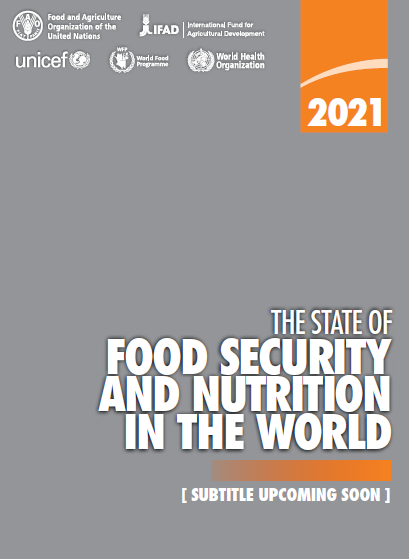 В прошлых изданиях доклада СОФИ было наглядно показано, как ключевые факторы, в том числе конфликты и гражданские беспорядки, изменчивость климата и экстремальные климатические явления, замедление экономического роста и спады в экономике, неизбывная нищета и неравенство, а теперь и пандемия вируса COVID-19, приводят к ухудшению положения дел в области продовольственной безопасности и питания в мире и лишают сотни миллионов людей доступа к питательному продовольствию.  Последние тенденции говорят сами за себя: в мире наблюдается рост голода. В 2019 году прирост голодающих людей составил 10 млн человек, за пять лет этот показатель составит примерно 60 млн человек. Пандемия вируса COVID-19 ускоряет этот рост: по предварительным оценкам, в 2020 году численность голодающих людей возросла на 132 млн человек. В то же время наблюдается замедление прогресса в деле сокращения масштабов задержки роста и истощения детей, а также продолжающийся рост показателя избыточного веса и ожирения как в богатых, так и в бедных странах. Более 3 млрд людей в мире не могут позволить себе здоровое питание..Короче говоря, сегодня мировому сообществу пока не удается искоренить голод, обеспечить продовольственную безопасность и решить проблему неполноценного питания во всех его формах к 2030 году (цель в области устойчивого развития (ЦУР) 2). Выход на необходимую динамику в деле достижении ЦУР 2 и других ЦУР потребует отказа от разрозненных решений в пользу взаимодополняющих решений в области продовольственных систем, а также пакетов мер политики и инвестиций, которые в первоочередном порядке решают проблемы глобальной продовольственной безопасности и питания. Продовольственные системы не справляются с обеспечением питательного и финансово доступного продовольствия для здорового рациона, и в свете вышеуказанных ключевых факторов решение этой задачи дополнительно затруднено. Вместе с тем трансформация продовольственных систем при одновременном укреплении устойчивости к ключевым факторам отсутствия продовольственной безопасности и неполноценного питания, а также стимулирование этих систем в целях обеспечения устойчивой и инклюзивной финансовой доступности здорового питания может позволить нам выйти на необходимую динамику в деле достижения ЦУР 2.Учитывая все вышесказанное, приглашаем вас поделиться наглядными примерами стран, в которых продовольственные системы прошли (или проходят) трансформацию при одновременном укреплении устойчивости к воздействию ключевых факторов и обеспечению большего доступа к питательному продовольствию и здоровому питанию, а также их ценовой доступности. В ходе этих трансформационных изменений мы сталкиваемся с огромными трудностями, которые требуют использования взаимовыгодных решений, в рамках которых обеспечивается эффективное управление компромиссами и возможностями в целях достижения продуктивности. Если у вас  имеется убедительная история или вы можете поделиться передовой практикой или накопленным опытом в области наиболее эффективного решения указанных трудностей, мы предлагаем вам сконцентрироваться на общих направлениях (устойчивость продовольственных систем к воздействию ключевых факторов отсутствия продовольственной безопасности и питания, а также финансовая доступность здорового питания для всех).  Чтобы поделиться примерами и опытом, воспользуйтесь формой для подачи материалов. Со-координаторы этого приглашения проведут отбор представленных материалов о передовых практиках, из которых сформируют справочный технический документ с указанием авторов. Эти материалы войдут в доклад «Положение дел в области продовольственной безопасности и питания в мире» за 2021 год, который будет опубликован в июле 2021 года. В процессе отбора будут рассмотрены следующие аспекты:применимость и актуальность: инициативы, демонстрирующие реалии различных стран, с точки зрения их перспективы реализации на региональном и глобальном уровнях;меры политики, инвестиции и другие мероприятия в различных секторах, направленные на устранение двух или более ключевых факторов отсутствия продовольственной безопасности и неполноценного питания в любых их формах проявления, включая конфликты, изменчивость климата и экстремальные климатические условия, замедление экономического роста и спады в экономике, неизбывную нищету и неравенство, а также экономические последствия КОВИД-19 и их влияние на здоровье населения;вовлечение общественности и субъектов частного сектора, включая различные государственные учреждения, местные сообщества, гражданское общество, различных субъектов на всех этапах продовольственной товаропроводящей цепочки, пищевую среду, потребителей и других лиц;степень, в которой инновации/преобразовательные действия помогли расширить доступ к питательному продовольствию и обеспечить финансовую доступность здорового питания;   документальные свидетельства: дополнительная информация (электронные файлы, ссылки на веб-сайты и т. д.), подтверждающая успешное применение передовой практики, воздействие мер политики и инициатив на продовольственную безопасность и питание, а также дополнительные возможности, трудности, компромиссы, связанные с проведением соответствующего мероприятия. Мы будем рады получить ваши ценные материалы, а также возможность изучить ваш опыт, который позволит сделать СОФИ 2021 более содержательным. В случае если у вас есть вопросы, связанные с содержанием настоящего приглашения к подаче материалов и представлением ваших материалов, вы можете связаться с со-координаторами. Кроме того, в первую неделю марта (дата будет подтверждена позже) будет проведен вебинар  на Форуме FSN для дополнительного изучения передовых практик в области трансформации продовольственных систем с целью обеспечения финансовой доступности здорового питания. Материалы принимаются на любом из шести официальных языков ООН (английский, арабский, испанский, китайский, русский и французский языки). Подача материалов открыта до 31 марта 2021 г.Заполненную форму подачи материалов можно загрузить на этой веб-странице. Чтобы связаться с группой подготовки СОФИ либо получить техническую помощь относительно скачивания или загрузки формы подачи материалов, направьте электронное письмо на адрес fsn-moderator@fao.org.Ваша команда Форума FSN и со-координаторы:Синди Холлеман, старший экономист и редактор доклада «Положение дел в области продовольственной безопасности и питания в мире», Отдел агропродовольственной экономикиМарк Смалдерс, специальный консультант по докладу «Положение дел в области продовольственной безопасности и питания в мире» за 2021 год